A Spark of Possibilities is a brand new sensory and respite center located in Elk River, Minnesota. We provide a variety of services to meet the needs of many. A Spark of Possibilities is working towards their American Camp Association Accreditation and 245D License through the Minnesota Department of Human Services. We are happy to offer a variety of services including respite care, before and after school supports, special events, parent’s night out, specialty services, positive support services and day camps throughout the year. Step 1: Complete the entire Registration PacketStep 2: Submit all required forms Annual Physical Medication List from Healthcare Provider, or Home Care agencyDeposit Registration PacketPlease remember spots are saved in the order they are received, with completed depositStep 3: Complete an intake with one of our intake specialists/ team, this can be done over the phone, in person or video. This intake will go more in depth about the participant, their medical needs and plan of care.Step 4: Watch your mailbox/ email for confirmation and a welcome packet from A Spark of Possibilities. This will include the session(s) for which the participant has been registered or waitlisted. It will also go into details about drop-off/pick-up procedures, if any balance is due and any other important information about their sessions.Step 5: FIRST DAY AT A SPARK OF POSSIBILITES Participant Name: __________________________________________________________________ Nick Name: ________________________Legal First Name 		Last		Middle Initial Address: _______________________________________________________________________________________________________________	    Steet (include Apt. #, if applicable)		City					State 		ZipCounty of Residence: ____________________________________________________________________________________________________Telephone: (_____) ___________________________________ Email: _____________________________________________________________Age: _________ Date of Birth: ____________________ Male /Female ____________ Height: ___________ Current Weight: ___________Religious Preference we need to be aware of: ______________________________________________________________________________Race: White 		African American  		First Nation  		Asian Hispanic 		Multi Racial 			Other  How did you find out about A Spark of Possibilities? Advertisements	Word of Mouth/Friends	Web Search			School	 Social Worker/Case Manager		A Website (please list) or other way: ____________________________________________Attend school: 	 Yes 	No If yes, where: ______________________________________________________________________________________________Is the Participant employed?	 Yes 	No  If yes, type of work? _____________________________________________________________________________________________________If attending camp sessions, has the participant ever been to any other camp before?	 Yes 	NoIf yes, Camp Name(s) & when ___________________________________________________________________________________________Supervision Supervision/ Support needed: High (1:1)  Medium (1:3)  Low (1:5)Primary Contact #1 This is where all mail correspondence will be sent Parent    	Guardian 	Other, please specify __________________________________________________Name: _________________________________________________________________________________________________________________ Address: _______________________________________________________________________________________________________________	    Steet (include Apt. #, if applicable)			City				State 			ZipPhone Number: (____)_____________________________ Email: ________________________________________________________________Employer: _____________________________________________________________Work Phone Number: (____)_______________________Primary Contact #2 Parent    	Guardian 	Other, please specify __________________________________________________Name: _________________________________________________________________________________________________________________ Address: _______________________________________________________________________________________________________________	    Steet (include Apt. #, if applicable)				City			State 			ZipPhone Number: (____)______________________________ Email: _______________________________________________________________Employer: ______________________________________________________________Work Phone Number: (____)______________________Emergency Contact #1  first point of contact Name: ____________________________________________________ Relationship to Participant: ___________________________________Address: _______________________________________________________________________________________________________________	    Steet (include Apt. #, if applicable)				City			State 			ZipPhone Number: (____)_______________________________ Email: ______________________________________________________________Employer: __________________________________________________________Work Phone Number: (____)__________________________Does this individual have permission to pick up and transport the participant in the event contact #1 or #2 cannot be reached? Yes	NoEmergency Contact #2  second point of contact Name: ____________________________________________________ Relationship to Participant: ___________________________________Address: _______________________________________________________________________________________________________________	    Steet (include Apt. #, if applicable)				City				State 		ZipPhone Number: (____) _________________________________ Email: ____________________________________________________________Employer: ___________________________________________________________Work Phone Number: (____) _________________________Does this individual have permission to pick up and transport the participant in the event contact #1 or #2 cannot be reached? Yes	NoAdditional Authorized Pick-Up PersonName: ____________________________________________________ Relationship to Participant: ___________________________________Address: _______________________________________________________________________________________________________________	    Steet (include Apt. #, if applicable)				City				State 		ZipPhone Number: (____) _________________________________ Email: ____________________________________________________________Employer: ___________________________________________________________Work Phone Number: (____) _________________________Additional Authorized Pick-Up PersonName: ____________________________________________________ Relationship to Participant: ___________________________________Address: _______________________________________________________________________________________________________________	    Steet (include Apt. #, if applicable)				City				State 		ZipPhone Number: (____) _________________________________ Email: ____________________________________________________________Employer: ___________________________________________________________Work Phone Number: (____) _________________________Social Worker/Case ManagerName: _______________________________________________________________ Agency: __________________________________________County: _______________________________ Email: ___________________________________________________________________________Office Phone Number: (______) ________________________________ Cell Phone Number: (______) ________________________________All correspondence regarding the registration of this application will be sent to primary contact #1 and any other individuals chosen below:Primary Contact #2   		Emergency Contact #1 		 Emergency Contact #2  Social Worker/Case Manager 	Other, please specify __________________________________________________________________Primary DoctorName: ________________________________________________________ Clinic: ___________________________________________________Address: __________________________________________________________________ Phone Number: (_____) _______________________Street Number 					City/State/ZipMental Health ProviderName: ________________________________________________________ Clinic: ___________________________________________________Address: __________________________________________________________________ Phone Number: (_____) _______________________Street Number 					City/State/ZipDental Provider Name: ________________________________________________________ Clinic: ___________________________________________________Address: __________________________________________________________________ Phone Number: (_____) _______________________Street Number 					City/State/ZipHas the participant been hospitalized within the last 12 months? 	Yes 	NoIf yes, please explain ____________________________________________________________________________________________________________________________________________________________________________________________________________________________Has the participant been treated in an Emergency Room within the last 12 months? 	Yes 	NoIf yes, please explain ____________________________________________________________________________________________________________________________________________________________________________________________________________________________Please list any operations, serious injuries, or recurring illnesses: ___________________________________________________________________________________________________________________________________________________________________________________Diagnosis/Disability/ConditionREQUIRED Primary Diagnosis (medical, no abbreviations): _________________________________________________________________Secondary Diagnosis: __________________________________________________________________________________________Please indicate any additional diagnosis/disabilities/conditions that applyNeurodevelopmentalAngelman Syndrome			Autism Spectrum Disorders			Cerebral Palsy		Down Syndrome			Global Developmental Delays			Fetal Alcohol Spectrum Sensory Processing Disorder		Prader-Willi Syndrome				Rett SyndromeWilliams Syndrome			ADHD						Intellectual disabilities		 Inattentive					 Mild Hyperactive					 Moderate Combine Type				 Severe												 ProfoundOther: ___________________________________________________________________________________________Neurological *Protocols needed on fileAnxiety				Bipolar					Borderline Personality DisorderDepression				Dissociative Disorders				Eating Disorders*Epilepsy/ Seizure Disorders 		Neurobehavioral Disorder associated with Prenatal Alcohol Exposure	Obsessive Compulsive Disorder		Oppositional Defiant Disorder			Post-Traumatic Stress DisorderReactive Attachment Disorder		Traumatic Brain Injury				Tourette SyndromeOther: ___________________________________________________________________________________________Pulmonary (Lung) *Protocols needed on fileAsthma				Aspiration pneumonia – history			Congenital lung issuesCystic Fibrosis				Respiratory Failure – history			*Tracheostomy 		Other: _______________________________________________________________________________________________________________Cardiac (Heart/ Blood)Sickle Cell Anemia			AnemiaBleeding Disorders -If yes, describe: ____________________________________________________________________________________Heart Disorders- If yes, describe: _______________________________________________________________________________________Other: _______________________________________________________________________________________________________________Muscular & Neuromuscular *Protocols needed on fileAmputee				Muscular Dystrophy			*Mobility equipment*Orthopedic appliances		Paraplegic 				QuadriplegicSpasticity				Spasms				Spina BifidaOther: _______________________________________________________________________________________________________________Sensory & CommunicationVision impairmentBlind					Vision impairment- If yes, please explain________________________________________Wears glasses				________________________________________________________________________________ Yes NoHearing impairmentDeaf					Hearing impaired			Has hearing device										 Yes: explain __________________________										 NoCommunication impairmentExpressive communication		Receptive communication		Limited functional communicationNo functional communication		Communication Augmentations/ AlternativesNotes: _________________________________________________________________________________________________________________Oral sensoryOral sensory input needs- If yes, explain: _______________________________________________________________________________Oral aversionPICA*Specialized Care Needs *Protocols needed on file*Catheter				*Dysautonomia			*Diabetes         Indwelling				           Temperature				 Type 1         In and out on a schedule	                         Respiration				 Type 2        Suprapubic			           Heart Rate									           Blood Pressure			*Colostomy	 *Feeding Tube				*Other: ______________________________________________________________________AllergiesFood: ________________________________________________________________________________________________________________Plants: _______________________________________________________________________________________________________________Insects: ______________________________________________________________________________________________________________Medicines: ___________________________________________________________________________________________________________Environment: _________________________________________________________________________________________________________Animals: ______________________________________________________________________________________________________________Other:________________________________________________________________________________________________________________Reaction type:Anaphylaxis		Rash/Hives		Upset StomachOther: _______________________________________________________________________________________________________________SeizuresDoes the participant have a seizures/seizure disorder? 	Yes	NoType of Seizures: Grand Mal						Frequency of seizures: ______________________________________ Absence (loss of consciousness)				Duration of seizures: _______________________________________ Myoclonic/Clonic (jerking)				Date of last seizure: _____________________________________________ Tonic (muscle stiffness//rigidity)			Are seizures controlled with medication?	Yes	No Atonic (loss of muscle tone)				When to notify emergency contact?	Every time Other, describe: ____________________________________						Over 5 Minutes						Other ________________ Please describe what the participants seizures looks like (including behavior before, during and after event):____________________________________________________________________________________________________________________________________________________________________________________________________________________________________________________________________________________________________________________________________ImmunizationsDoes the participant have all of the recommended vaccines for their age? 	Yes	NoIf no, please explain and attach your medical or religious exemption with the registration:________________________________________________________________________________________________________________________If yes, please include a record with your registration that shows month/year of all immunizations that are recommended for the participant’s age. A physician’s statement, a government immunization report or a school immunization report can also be accepted. The report MUST show the month/year of last tetanus shot.Insurance Information Medical Assistance #: _____________________  Primary Insurance Provider Name: __________________________________________Policy #: _________________________________  Policy Holder’s Name: ________________________________Behaviors Does the participant display any behavioral issues?   Yes  No If yes, please check all behaviors below:Self-Injury				Spitting				BitingProperty Destruction			Elopement				YellingInappropriate Language		Not Following Directions		Sexual Acting OutPhysical Aggression: (kicking/hitting/punching)	 Other: _______________________________________________________________________________________________________________If any behaviors above are checked, please describe when these behaviors typically occur, what they look like, how long they last: ________________________________________________________________________________________________________________________________________________________________________________________________________________________________________________________________________________________________________________________________________________________________________________________________________________________________________________________________________________________________________________________________________________________________________________________________________________________Please describe any behavior triggers: ________________________________________________________________________________________________________________________________________________________________________________________________________________________________________________________________________________________________________________________________________________________________________                              When do you see most behaviors occurring? Hungry 				Uncomfortable 			Hurt Bored 				Dysregulated 			 	Unknown Other: _______________________________________________________________________________________________________________ How often do these behaviors occur?Seldom (1x/month)		 Often (1x/week) 	 	Frequently (More than 1x/week)	Daily What behavioral indicators might exist that show the person is in distress before a behavior exists?________________________________________________________________________________________________________________________ ________________________________________________________________________________________________________________________Please explain what the behavior typically looks like, what redirection is done, and what the typical response is to redirection: ________________________________________________________________________________________________________________________________________________________________________________________________________________________________________________ What are effective tools for de-escalation of the behavior?: ________________________________________________________________________________________________________________________________________________________________________________________________________________________________________________ ________________________________________________________________________________________________________________________Communication & Social SkillsCan the participant communicate wants and needs effectively to others?	 Yes		NoHow does the participant communicate? Please check all that applyVerbally 			 Sign Language			Electronic DeviceGestures			Other ________________________________________________________________________________Can the participant understand/respond to questions? 	 Yes		NoDoes the participant have difficulty understanding the communication of others? 	 Yes   NoIs the participant able to: Read	 Yes   NoWrite	 Yes   NoCan the participant indicate pain? 	 Yes   NoPlease explain how: ________________________________________________________________________________________________________________________How does the participant adjust to new situations and new people? ________________________________________________________________________________________________________________________Does the participant have any routines that are significant for A Spark of Possibilities staff to be aware of? Yes   NoIf yes, please explain: ____________________________________________________________________________________________________                                            ____________________________________________________________________________________________________Are transitions (moving from one activity/place to another) a challenge for the participant? Yes   NoIf yes, please explain and include details on strategies that are successful:________________________________________________________________________________________________________________________________________________________________________________________________________________________________________________Special Equipment and MobilityParticipant is: Ambulatory/Can walk independently Semi-Ambulatory/Can walk with assistance Non-AmbulatoryAdaptive Equipment: Please check all special equipment that the participant will use and will be brought to A Spark of PossibilitiesGlasses		Hearing Aids 			Dental Retainers/Devices		Adaptive Utensils  Gait trainer/ Walker	Crutches			 Orthotic Braces/ splints		ProsthesesWheelchair ( Electric/  Manual/  Stroller)	Other: _______________________________________________________________Please describe participant ability to operate wheelchair (if applicable): ______________________________________________________________________________________________________________________________________________________________________________Assistance in transferring?     Yes   NoWhat type of transfer is used? _________________________________ Mechanical lift    Yes   NoRequire range of motion exercises?      Yes   No         *If yes, please attach copy of exercises*Special Instructions/Other Information: __________________________________________________________________________________                                                                                    __________________________________________________________________________________EatingDoes the participant require special feedings (i.e. G-Tube, specialized diet)?    Yes   NoPlease explain: __________________________________________________________________________________________________________Special dietary needs (please be specific): ________________________________________________________________________________________________________________________________________________________________________________________________________________________________________________Can the participant feed themselves?   Yes   NoPlease explain: __________________________________________________________________________________________________________                               __________________________________________________________________________________________________________Participant appetite is: 	Good		Average	 PoorHow many glasses of water does the participant typically drink per day? ____________________________________________________Food Likes: _____________________________________________________________________________________________________________                        _____________________________________________________________________________________________________________Food Dislikes: ___________________________________________________________________________________________________________                             ___________________________________________________________________________________________________________Please provide needed utensils and suppliesToileting and HygieneDoes the participant have bladder control? 	Yes   NoDoes the participant have bowel control? 		Yes   NoDoes the participant need reminders/prompting? 	Yes   NoDoes the participant use the toilet on a schedule?    Yes   NoIf yes, please provide schedule ___________________________________________________________________________________________                                                                ___________________________________________________________________________________________Does the participant need assistance during toileting? 	Yes   No	If yes, please explain type of assistance needed ____________________________________________________________________________                                                                                                 ____________________________________________________________________________Do you have a Bowel Program? 	Yes   NoBowel program medications must be included on the Medication List for Medication Administration at A Spark of Possibilities I have a different bowel program (please explain): _______________________________________________________________________If appliable, is the participant independent in menstrual care?         Yes   No Does the participant use the following (check all that apply)? Urinal		BedpanCommode		Intermittent CatheterIncontinent Products If yes, please be sure to supply plenty of products to accommodate the entire dayMenstrual Products If yes, please be sure to supply plenty of products to accommodate the entire dayCan the participant wash and dry hands 	Independently 	Needs HelpExplain further: _________________________________________________________________________________________________________Please list the activities (sports, hobbies, etc.) the participant currently participates in: _______________________________________________________________________________________________________________________________________________________________Does the participant have any adaptive equipment to assist with participant in activities?        Yes   NoIf yes, please explain: ____________________________________________________________________________________________________                                            ____________________________________________________________________________________________________Does the participant have any limitations to being outside in the sun/heat for approximately 30 minutes at a time?  Yes   NoIf yes, please explain ____________________________________________________________________________________________________                                          _____________________________________________________________________________________________________Please list any activities the participant does not like: ________________________________________________________________________________________________________________________________________________________________________________________________________________________________________________What are the participants favorite things to do or learn about? ________________________________________________________________________________________________________________________________________________________________________________________________________________________________________________Are there any activities the participant should be exempt from for health reasons? 	Yes   No	If yes, please explain: ____________________________________________________________________________________________________Animal RoomDoes the participant have any allergies to animals? 	 Yes   NoIf yes, please explain ____________________________________________________________________________________________________                                           ____________________________________________________________________________________________________Does the participant have any fear of animals? 	Yes   No If yes, please explain ____________________________________________________________________________________________________                                            ____________________________________________________________________________________________________Sports and Games What sports has the participant participated in previously? _________________________________________________________________Does the participant participate well in group activities? 	Yes   No	 If no, please explain _____________________________________________________________________________________________________                                          _____________________________________________________________________________________________________Please list any indoor games/activities the participant particularly likes: _______________________________________________________________________________________________________________________________________________________________________________________________________________________________________________Arts and CraftsWhat types of crafts or art (drawing painting, making bead necklaces, etc.) does the participant enjoy? ________________________________________________________________________________________________________________________________________________________________________________________________________________________________________________Are there any behaviors or limitations that would prevent the participant from participating in arts and crafts?  Yes   NoIf yes, please explain ____________________________________________________________________________________________________                                          _____________________________________________________________________________________________________If you are unsure which session or service would best suit your needs, or have any other questions, please contact us at           763-260-0182 or email info@spark2hope.org and we will be happy to discuss with you the best fit. It is our goal for each participant to have a successful and positive experience at A Spark of Possibilities. All 2022 session can be found in our 2022 Registration Brochure located on our website or by emailing info@spark2hope.org for a copy to be sent over via email or printed off and mailed to you.Day Camps and/or Life Skills CampsPlease list the session numbers you would like to attend1. ___________________________________2. ___________________________________3. ___________________________________4. ___________________________________5. ___________________________________6. ___________________________________7. ___________________________________8. ___________________________________9. ___________________________________10. ___________________________________If available, would you like to attend each section listed above? 	Yes   No	If no, please indicate which sessions you would like to attend: ________________________________________________________________________________________________________________________Do you want to attend more session(s) that what is listed above? 	Yes   No	If yes, please list any additional sessions you wish to attend:________________________________________________________________________________________________________________________Does the participant have any friends or family attending with them, which they would like to be paired?   Yes   No	If yes, please provide first and last name: __________________________________________________________________________________We will do our best to pair participants who wish to be together, but we cannot guarantee participants will be paired together.Special EventsPlease list the session numbers you would like to attend1. ___________________________________2. ___________________________________3. ___________________________________4. ___________________________________5. ___________________________________6. ___________________________________7. ___________________________________8. ___________________________________9. ___________________________________10. ___________________________________If available, would you like to attend each section listed above? 	 Yes   NoIf no, please indicate which sessions you would like to attend: ________________________________________________________________________________________________________________________Do you want to attend more session(s) that what is listed above? 	Yes   No	If yes, please list any additional sessions you wish to attend: ________________________________________________________________________________________________________________________Does the participant have any friends or family attending with them, which they would like to be paired?   Yes   No	If yes, please provide first and last name: __________________________________________________________________________________We will do our best to pair participants who wish to be together, but we cannot guarantee participants will be paired together.Parents Night OutPlease list the session numbers you would like to attend, from first choice to last choice1. ___________________________________2. ___________________________________3. ___________________________________4. ___________________________________5. ___________________________________6. ___________________________________7. ___________________________________8. ___________________________________9. ___________________________________10. ___________________________________11. ___________________________________Other Services Please indicate any other services not listed above that you are interested in or want to sign up.________________________________________________________________________________________________________________________________________________________________________________________________________________________________________________________________________________________________________________________________________________________________________Additional note area:DepositDeposits are required for each of our sessions. All deposits are non-refundable once the camper is accepted into our program. Applications will not be confirmed or processed until a deposit has been received. Deposits will be applied toward the total cost of the sessions. To determine your deposit amount, please see below, different sessions do have different deposits. If you have any questions regarding the deposit for the sessions and services you are signing up for, please contact info@spark2hope.org. If a participant is attending multiple sessions, please call 763-260-0182 to determine the deposit amount.Day Camp Sessions: $100 per sessionSpecial Events: $50 per sessionParents Night Out: No deposit is required for Parent Night Out Sessions. We require Parents Night Out sessions to be paid in full at time of registration to hold your spot.Paying your Deposit A Spark of Possibilities offers several options for paying your deposit. Check: Checks can be mailed to our center office; the participants name needs to be located in the memo section of the check. Please fill out checks to “A Spark of Possibilities”, if you are requesting a receipt, please indicate that below, we only send receipts by request.Receipt 	 Yes		No	Center office			Business office	555 Railroad Dr. Ste. D		17260 217th Ave. NW. Elk River, MN 55330		Big Lake, MN 55309Credit Card: To pay by credit card, please call 763-260-0182 during business hours to process the payment over the phone. Business hoursMonday- Friday 7am to 7pm PayPal: Lana@spark2hope.org             or Venmo: @spark2hope-mn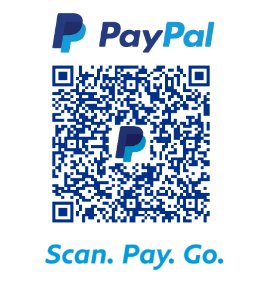 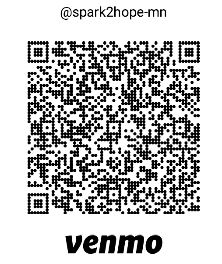 Paying for CampPrivate PayersWill you be paying privately for services? 	 Yes   No	A Spark of Possibilities offers several options for paying privately (in full or in part)I will be paying:In Full			In Part		Payment Plan		Full amount enclosed		Partial amount enclosed			Deposit enclosed		Other: ___________________________Check: Checks can be mailed to our center office; the participants name needs to be located in the memo section of the check. Please fill out checks to “A Spark of Possibilities”, if you are requesting a receipt, please indicate that below, we only send receipts by request. Checks must be received no later than one week before scheduled session, this allows staff to process the payment.Receipt 	 Yes   No	Center office			Business office	555 Railroad Dr. Ste. D		17260 217th Ave. NW. Elk River, MN 55330		Big Lake, MN 55309Credit Card: To pay by credit card, please call 763-260-0182 during business hours to process the payment over the phone.Business hoursMonday- Friday 7am to 7pmPayPal: Lana@spark2hope.org             or Venmo: @spark2hope-mn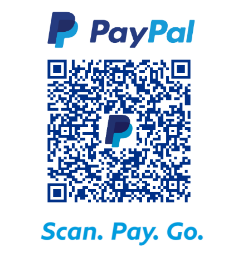 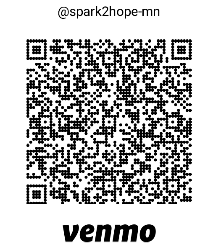 Payment Plans: A Spark of Possibilities is happy to offer payment plans to families, to set up or inquire more about these options please call our office during business hours. Payment plans do require a minimum payment of $100 per month and is required to be paid in full before receiving services. 